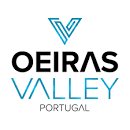 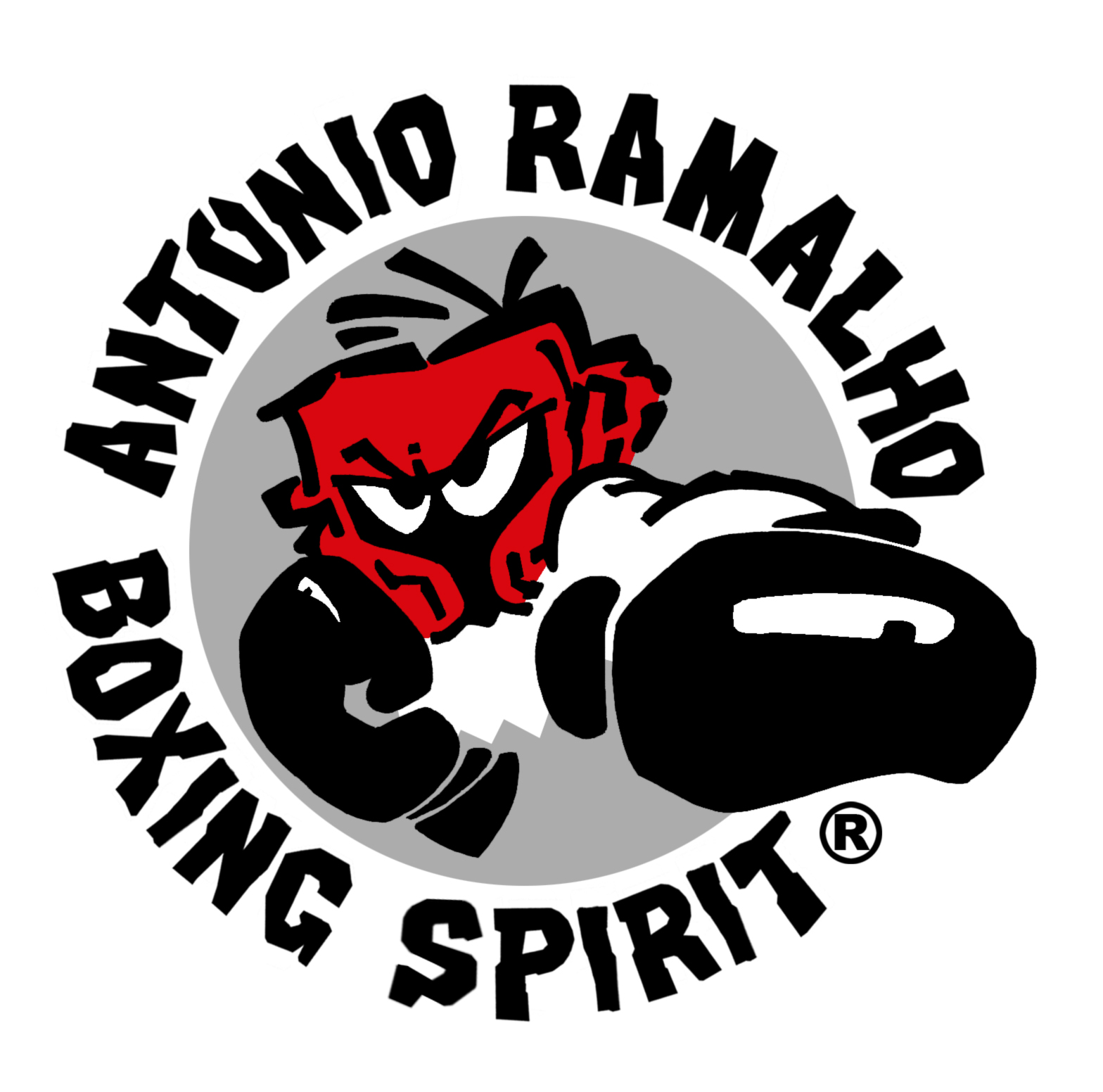 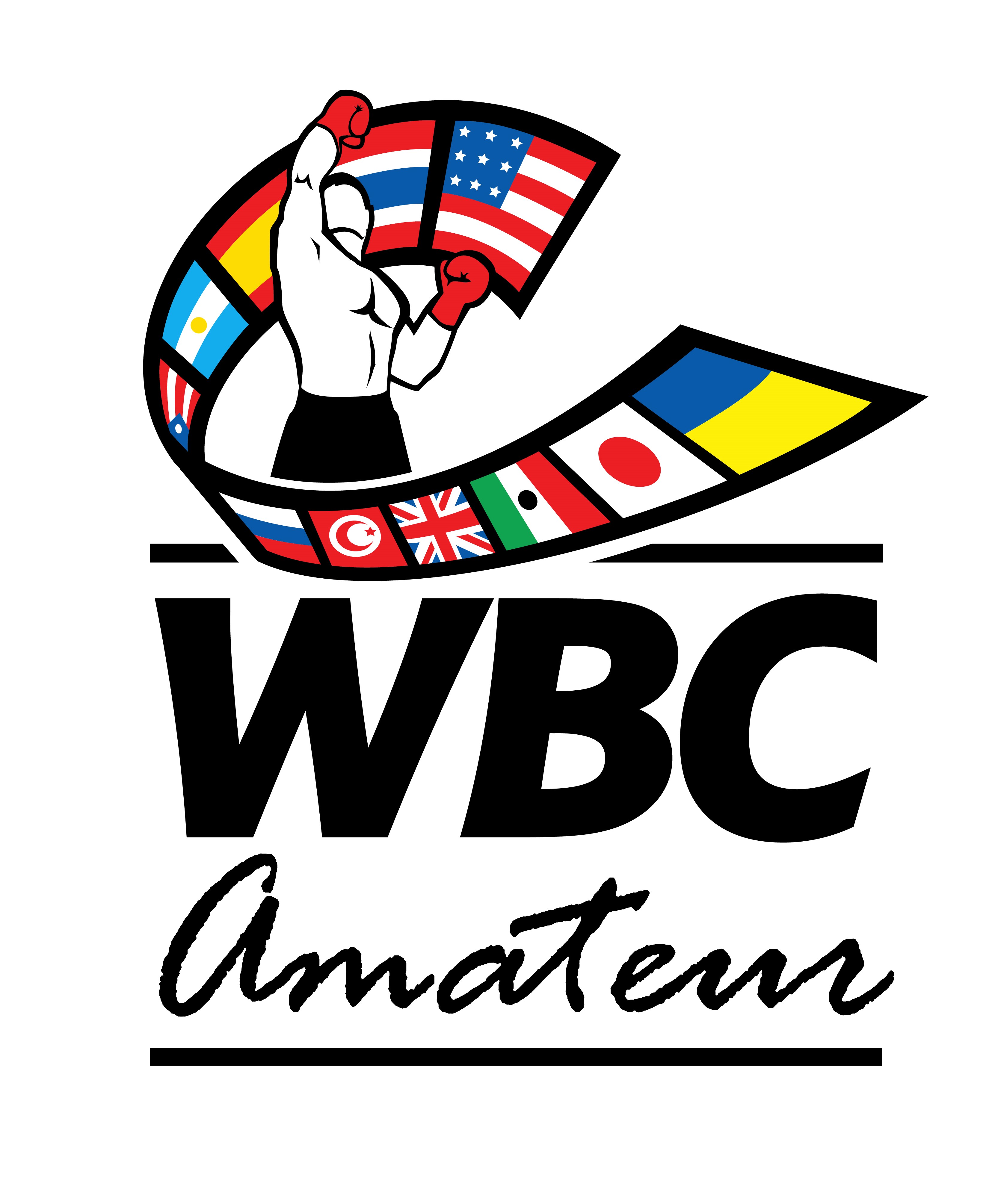 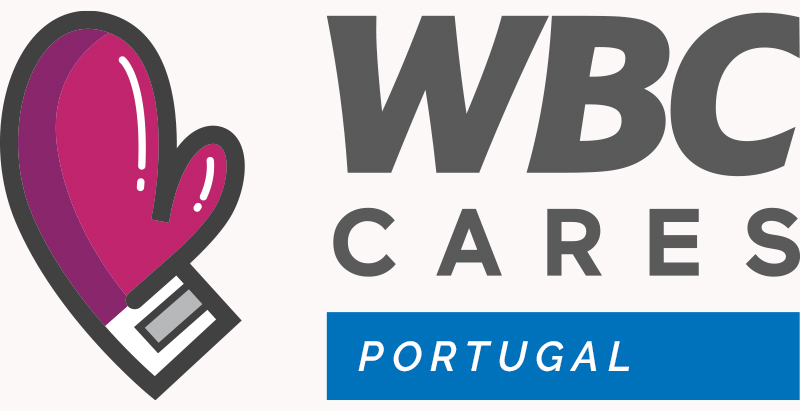 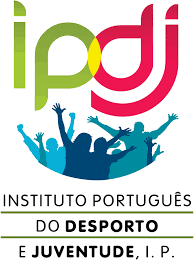  FORMULÁRIO DE NSCRIÇÃOENTRY FORMBOXING SPIRIT WBC 2023INTERNATIONAL BOXING TOURNAMENTOctober  6 TO 8, 2023OUTURELA-CARNAXIDE - PORTUGAL   OBS: Não devem trazer atletas que não estejam nos escalões de Elite ,Yuth ou Junior não podem participar   OBS: You should not bring athletes who are not in the Elite ranks, Yuth or Junior cannot participate                              INSCRIÇÃO DE PARTICIPAÇÃO:  • A inscrição de cada Clube no Torneio tem um valor de 40€ (não reembolsável); • A data-limite para inscrições de equipas técnicas, compostas por atletas, treinadores e outros, é até dia 23 deSetembrode 2023; • Assim que a Organização receber o formulário devidamente preenchido, assim como o seu pagamento integral, assegurará o lugar do atleta na respetiva tabela de competiçãoA.Antonio Ramalho Boxing SpiritIBAN- PT50 0036 0282 99100035132 13BIC/SWIFT – MPIOPTPLPARTICIPATION REGISTRATION:  • Registration for each Club in the Tournament costs €40 (non-refundable);  • The deadline for registration of technical teams, composed of athletes, coaches and others, is until the 23rd of September 2023;  • As soon as the Organization receives the duly completed form, as well as yourfull payment, will ensure the athlete's place in the respective competition tableA.Antonio Ramalho Boxing SpiritIBAN- PT50 0036 0282 99100035132 13BIC/SWIFT - MPIOPTPLDEVOLVA ESTE DOCUMENTO DEVIDAMENTE PREENCHIDO PARA:PLEASE RETURN THIS DOCUMENT PROPERLY FILLED TO:Qualquer problema ou dúvida, não hesite em nos contatar.Any confusion or question, please don´t hesitate to contact us. CLUBCOUNTRYPHONEEMAILDELEGATION (Nº OF PARTIPANTS)DELEGATION (Nº OF PARTIPANTS)DELEGATION (Nº OF PARTIPANTS)DELEGATION (Nº OF PARTIPANTS)DELEGATION (Nº OF PARTIPANTS)TEAM LEADERCOACHESR&JBOXERSSUPPORTERSTEAM LEADER  /   COACHES  NAMEREFEREES AND JUDGESNAMEBOXERSBOXERSBOXERSBOXERSBOXERSBOXERSNAME AND SURNAMEGENDER (M/F)WEIGHT CLASSEXPERIENCE(Elite-/Youth/-Junior)Nº of BOUTSDOBDate of BirthNAMEAntonio RamalhoPOSITIONpromoterE-MAILboxingspirit.team@gmail.com PHONE+351 961144103